Положение о Конкурсе детского рисунка«ЧТО ТАКОЕ ГАС?»ГЛАВА 1. ОБЩИЕ ПОЛОЖЕНИЯ 
1. Общие положения 
1.1. Положение о Конкурсе детского рисунка (далее по тексту - Конкурс) разработано и утверждено ООО «ГАС». 1.2. Конкурс проводится в рамках поздравительной программы, посвященной празднованию 15-летия  предприятия ООО «ГАС».
1.3. Организация и проведение Конкурса строится на принципах демократии, гуманизма, общедоступности, приоритета общечеловеческих ценностей, гражданственности, свободного развития личности, защиты прав и интересов участников Конкурса. 1.4. Предмет конкурса: детские рисунки и плакаты, посвященные теме «ЧТО ТАКОЕ ГАС?»: какой логотип  ГАС, что делают в ГАС, кто работает в ГАС и др.2. Основные термины, используемые в настоящем Положении 
2.1. В настоящем Положении используются следующие основные термины: 
Организатор – ООО «ГАС», г.Санкт-Петербург.
Участник – автор рисунка, который соответствует требованием Конкурса. 
Жюри – группа экспертов, осуществляющая оценку конкурсных проектов и определяющая Победителя Конкурса.  3. Цели и задачи Конкурса детского рисунка 
3.1. Цели Конкурса: - Выявление талантливых детей в области художественного творчества для последующего возможного использования их рисунков для будущих инициатив ООО «ГАС». - Приобщение детей к познаниям – где работают  родители.- Развитие творческих способностей у детей и подростков.- Популяризация в России и за рубежом производственной компании ООО «ГАС», г.Санкт-Петербург.
3.2. Задачами организатора Конкурса являются: 
- Организация и проведение Конкурса детского рисунка; 
- Обеспечение участия в Конкурсе как можно большего числа детей; 
- Организация работы квалифицированного жюри Конкурса для оценки работ участников Конкурса; 
- Организация информационного обеспечения Конкурса; 
- Приобретение необходимого числа призов и подарков для победителей и участников Конкурса.  ГЛАВА 2. УСЛОВИЯ ПРОВЕДЕНИЯ КОНКУРСА2.1. Общие пожелания к работам, представленным на Конкурсе 
2.1.1. Рисунки на тему «ЧТО ТАКОЕ ГАС?» должны быть выполнены без помощи родителей или педагогов, и подписаны с обратной стороны, согласно п. 4.1.2. 
2.1.2. Рисунки могут быть выполнены на любом материале (ватман, картон, холст и т.д.) и исполнены в любой технике рисования (масло, акварель, тушь, цветные карандаши, мелки и т.д.). 
2.1.3. Представленные на Конкурс работы должны быть не меньше формата А4 (210Х290) и не более А 3 (420Х580). Рисунок может быть представлен и в электронном виде в форматах JPEG или GIF. Размер графического файла не должен превышать 1 мегабайта. 
2.1.4. Количество работ, представленных на Конкурс одним ребенком, не может превышать 5 рисунков. 
2.1.5. Все присланные на Конкурс рисунки становятся собственностью ООО «ГАС».  2.1.6. Участники – дети трех возрастных категорий: 
- с 5 до 8 лет, 
- с 9 до 12 лет, 
- с 13 до 15 лет. 
Участники могут представлять свои работы на конкурс лично, или через родителей (законных представителей). Заявку на участие в Конкурсе может подать любой ребенок до 15 лет.  ГЛАВА 3. ПОРЯДОК УЧАСТИЯ  В КОНКУРСЕ 
3.1.  Подача заявки на участие в Конкурсе3.1.1.  Заявкой на участие в конкурсе является конкурсный рисунок или электронное письмо с вложением, согласно п.2.1.3.3.1.2. Заявки на участие в Конкурсе доставляются ответственным лицам:- в офис ООО «ГАС» или по адресу:  gas-marketing@mail.ru – Галине Залевской или - в конструкторский отдел на производстве – Владимиру Петрову. 3.1.3. Каждая Заявка должна сопровождаться краткой информацией об авторе конкурсного рисунка - это Ф.И.О., возраст участника, название работы, а также данными родителей - это Ф.И.О. и контактный  телефон.  3.2.  Принятие Заявок на участие в Конкурсе 
4.2.1.  Доставленные в офис или на производство  заявки, на участие в Конкурсе проверяются Организатором Конкурса на соответствие требованиям, предъявляемым к работам Участников Конкурса и указанным в разделах 1.4., 2.1.6., 4.1.2. настоящего Положения и передаются членам Жюри для оценки. 4.2.2.  Неисключительные авторские права на использование лучших рисунков, отобранных жюри Конкурса, без оговорок и каких-либо ограничений переходят к Организатору – ООО «ГАС». Денежное вознаграждение авторам рисунков не выплачивается.   3.3 Сроки подачи и отзыв Заявок на участие в Конкурсе 
4.3.1. Заявки на участие в Конкурсе принимаются  с  06.04.2012г. по 24.04.2012г.
4.3.2. Заявки на участие в Конкурсе признаются действительными в течение всего периода проведения Конкурса. Участник вправе отозвать Заявку на участие в Конкурсе не менее чем за 2 дня до истечения срока подачи Заявок. 4.3.3.  Заявка считается принятой, если на обратной стороне стоит отметка даты, подписи ответственных лиц присвоен конкурсный номер Работы.3.4.  Сроки проведения Конкурса 
4.4.1. Сроки проведения итогов Конкурса:  ко Дню рождения ООО «ГАС» - 25 АПРЕЛЯ 2012 года. 
4.4.2. Работа жюри Конкурса по оценке работ участников Конкурса за 2 дня до подведения итогов.  ГЛАВА 4. ОРГАНИЗАЦИЯ  КОНКУРСА 
3.1. Функции и обязанности Организатора 
4.1.1.  На Организатора Конкурса возлагаются следующие функции по координации проведения Конкурса: 
- определение условий проведения Конкурса; 
- формулирование требований к конкурсным работам, заявленным для участия в данном Конкурсе; 
- утверждение сроков подачи Заявок и голосования членов Жюри; 
- формулирование критериев оценки конкурсных работ, механизма голосования Жюри; 
- принятие решения о составе Жюри;- проведение мероприятий в рамках информационно-рекламной кампании Конкурса; 
- обработка корреспонденции, поступающей в офис  - в отдел маркетинга и рекламы – Залевской Галине;- обработка корреспонденции, поступающей на производство ООО «ГАС» - в конструкторский отдел – Петрову Владимиру; -  ответы на вопросы Участников Конкурса; 
- предварительный отбор поступивших конкурсных работ в соответствии с порядком подачи Заявок на участие в Конкурсе, определенном в главе 4 настоящего Положения, для последующего предоставления их Жюри Конкурса; 
- распространение информации о результатах Конкурса. 
4.1.2. В обязанности Организатора Конкурса входит: создание равных условий для всех участников Конкурса; обеспечение гласности проведения Конкурса; недопущение разглашения сведений о промежуточных и окончательных результатах Конкурса ранее даты официального объявления результатов Конкурса. 4.2. Функции и обязанности сотрудников предприятии ООО «ГАС»4.2.1. Каждый сотрудник предприятия должен проголосовать ТОЛЬКО ОДИН РАЗ, отдав свой голос за, лучшую на его взгляд,  Работу;4.2.2. Голосование проходит в форме: 1 сотрудник =1 голос = 1 бюллетень;4.2.3. В бюллетене сотрудник предприятия указывает номер конкурсной работы, за которую он отдает свой голос, и опускает его в урну.4.2.4. Урны находятся на следующих участках: - на производстве – в конструкторском отделе;- в офисе – отдел маркетинга.4.2.5. Бланки бюллетеня находятся у ответственных лиц: 1) на производстве – в конструкторском отделе – у Владимира Петрова;2) в офисе – у Галины Залевской.ГЛАВА 5. РАБОТА ЖЮРИ КОНКУРСА 
5.1. Состав и функции Жюри 
5.1.1. Состав Жюри Конкурса определяется Организатором Конкурса. 
5.1.2. Жюри оценивает конкурсные работы и определяет Победителя Конкурса. 
5.2. Обязанности членов Жюри 
5.2.1. Члены Жюри обязаны обеспечить: неразглашение сведений о промежуточных и окончательных результатах Конкурса ранее даты завершения Конкурса; 
5.2.2. Нераспространение присланных на Конкурс работ, а также сведений об участниках Конкурса (имена участников Конкурса, названия компаний) в Интернете или в иных средствах массовой коммуникации. 
ГЛАВА 6. РЕЗУЛЬТАТЫ КОНКУРСА 
6.1.  Оглашение результатов Конкурса 
6.1.1.  Результаты Конкурса публикуются Организатором на Официальном сайте ООО «ГАС» WWW.GASAVTO.RU в течение пяти дней  со дня подведения итогов Конкурса. 
7.  Победители Конкурса 
7.1. Победителям Конкурса будут вручены ценные подарки, их работы будут размещены на официальном сайте WWW.GASAVTO.RU.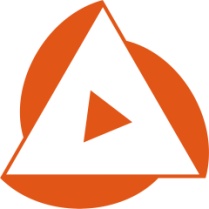 Населенный пункт __________ «___» 2012г.
«_______________________________________________________________________, именуемый далее «Автор», 
(фамилия, имя, отчество ребенка, дата рождения) 
в лице своего законного представителя (отца, матери, опекуна, попечителя - нужное подчеркнуть), _________________________________________________________________________________________________
с одной стороны, (указать Ф.И.О. и паспортные данные законного представителя) и ООО «ГАС» (далее – Организатор) с другой стороны, заключили настоящий Договор о нижеследующем. 
1. Автор безвозмездно передает Организатору прилагаемый к настоящему договору рисунок (далее - Произведение), направленный на конкурс детского рисунка, а также безвозмездно передает Организатору исключительные имущественные права на использование указанного Произведения. 
2. Автор передает Организатору исключительные имущественные права на использование данного Произведения в любой форме и любым способом, в том числе: воспроизводить Произведение; распространять экземпляры Произведения любым способом и тиражом; импортировать экземпляры Произведения в целях распространения; публично показывать Произведение; сообщать Произведение (включая показ, исполнение или передачу в эфир) для всеобщего сведения путем передачи в эфир и (или) последующей передачи в эфир; сообщать Произведение (включая показ, исполнение или передачу в эфир) для всеобщего сведения по кабелю, проводам или с помощью иных аналогичных средств; 
3. Организатор имеет право полностью или частично передавать имущественные права на Произведение, указанные в п. 2 настоящего договора, другим лицам. 
4. Указанные в п. 2 настоящего договора права передаются Автором Организатору без ограничения сроком и по всему миру. 
Автор (в лице законного представителя) ____________________________/_________________________________ 
                                                                                                             (подпись) (Ф.И.О.) 
Адрес: ___________________________________________________________________________________________
Организатор: 
ООО «ГАС» __________________________________________________/____________________________________УТВЕРЖДАЮ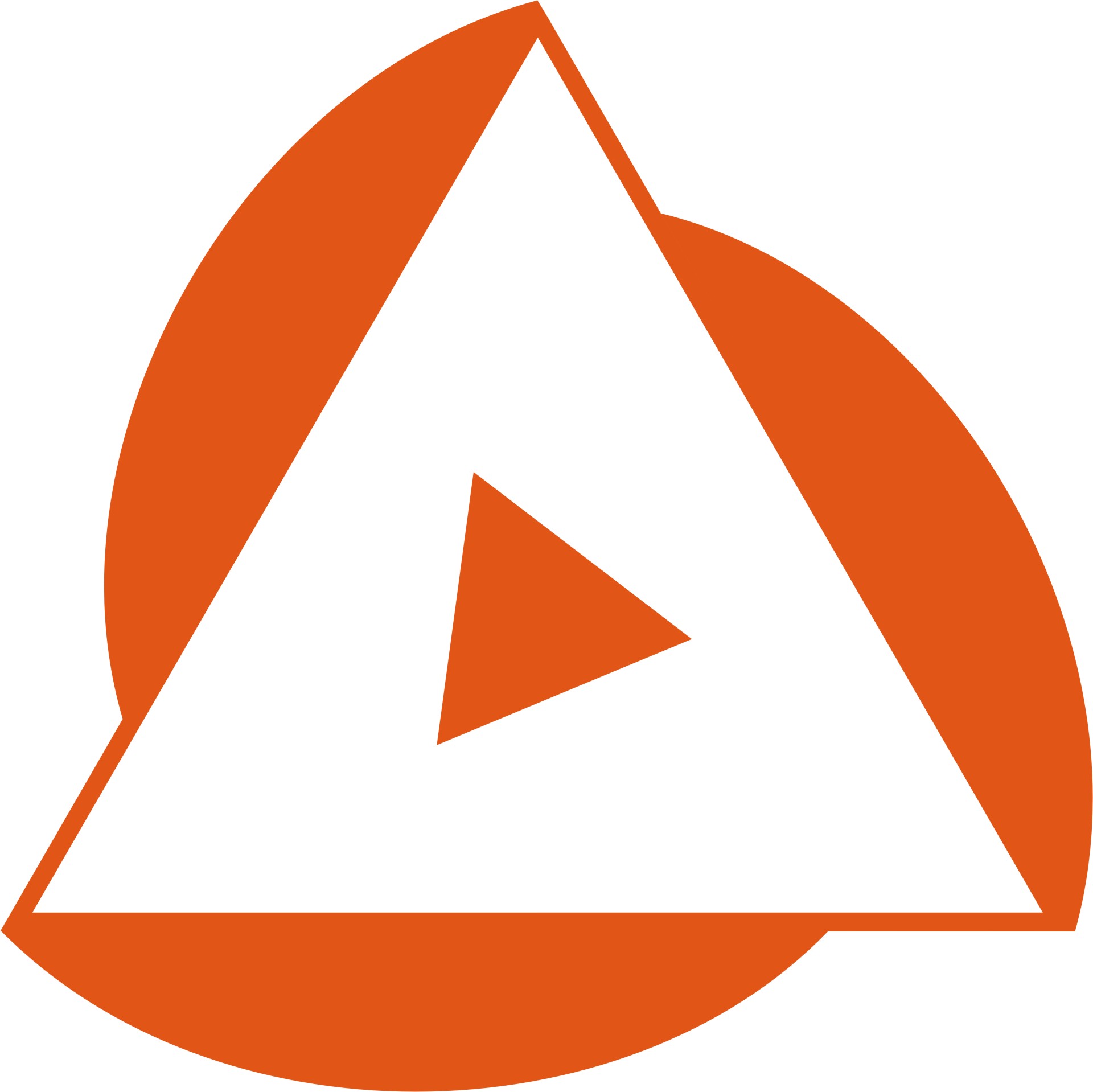 Генеральный директор ООО «ГАС»_________________ Д.Л.Буторин «____» ______________2012 года